Yes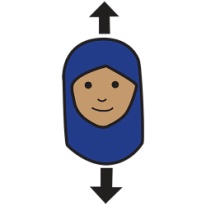 No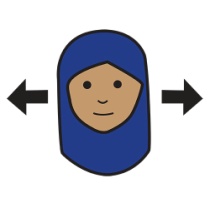 you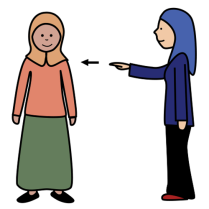 I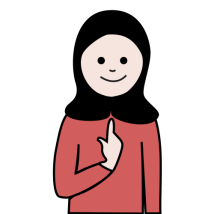 he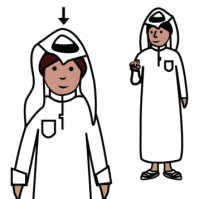 to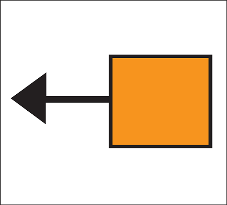 go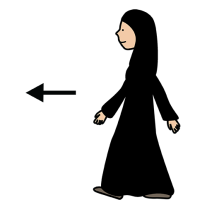 want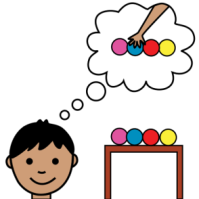 hello 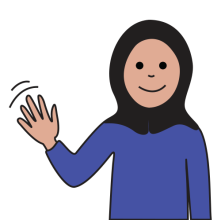 bye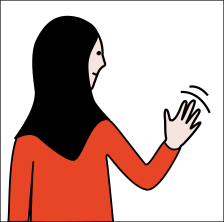 your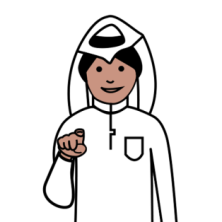 mine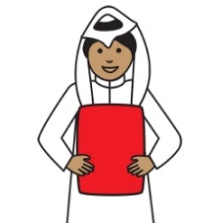 she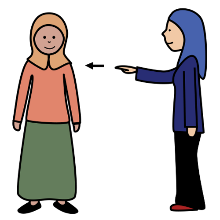 was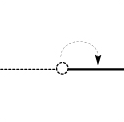 play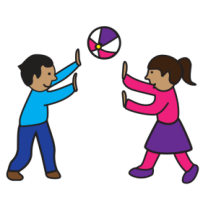 the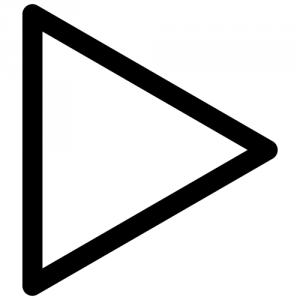 with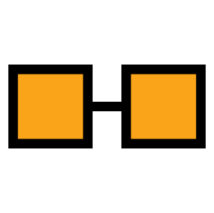 on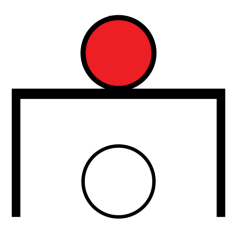 in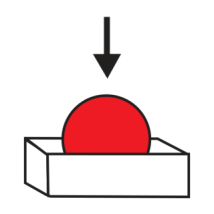 toilet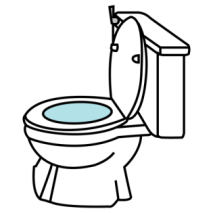 I have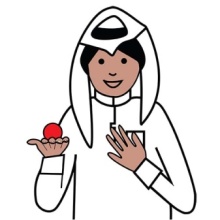 drink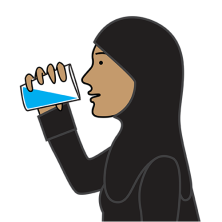 Eat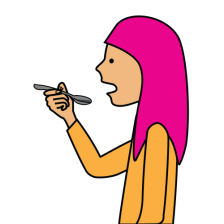 stop 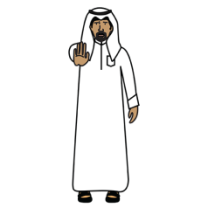 more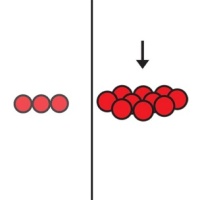 small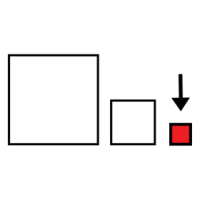 Big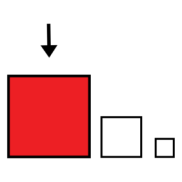 phone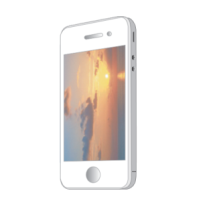 day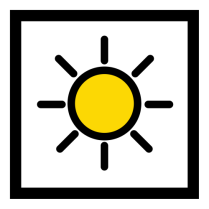 talk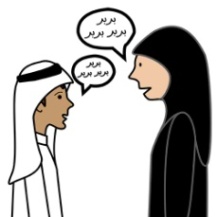 do/make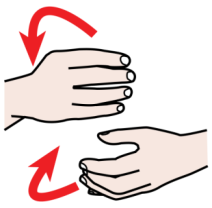 where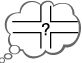 under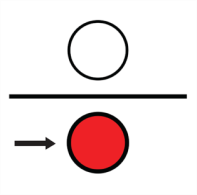 this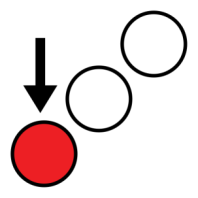 now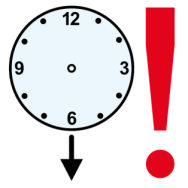 home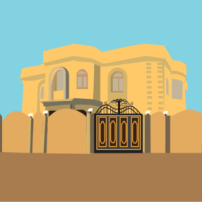 family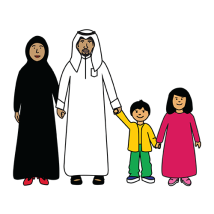 sit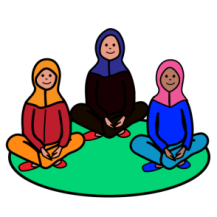 write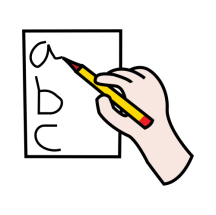 sleep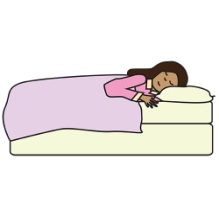 